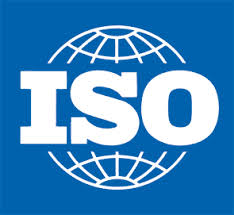 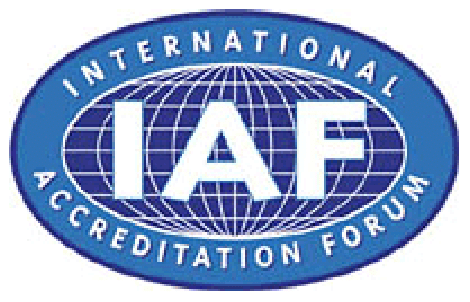 
Organización Internacional de                                       Foro Internacional de     Normalización                                                               Acreditación13 enero 2016.Orientación del Grupo de Prácticas de Auditoría ISO 9001 sobre:Uso efectivo de la norma ISO 19011Las Directrices ISO 19011 para la auditoría de los sistemas de gestión proporcionan directrices para la auditoría de sistemas de gestión de primera, segunda y tercera parte. La norma contiene opciones relacionadas con los métodos de auditoría y la competencia del auditor, pero el contenido no es obligatorio. La guía pretende ser flexible y la aplicación puede diferir según el tamaño, la naturaleza y la complejidad de la organización a auditar. Depende de cada organismo de auditoría a terceros utilizar las directrices en la medida en que sea apropiado para sus necesidades y su relevancia para sus propias prácticas de trabajo.El estándar se divide en una serie de secciones que incluyen lo siguiente:Principios de auditoria:Un auditor debe estar familiarizado con los 6 principios de la auditoría y aplicarlos al proceso de auditoría.Gestionando un programa de auditoria.Esto generalmente será responsabilidad de la administración de un organismo de auditoría externo y no de un auditor individual. Los auditores deben ser conscientes de que los programas de auditoría son monitoreados y revisados ​​a intervalos apropiados. Los auditores deben proporcionar información para mejorar los programas de auditoría.Realizando una auditoria.Esta guía enfatiza la importancia y las técnicas para planificar, conducir y reportar una auditoría y es de particular relevancia para un auditor. Los auditores deben estar muy familiarizados con la guía en la Cláusula 6 de ISO 19011 sobre estos temas.Competencia y evaluación de auditores.La guía sobre la competencia y la evaluación de los auditores da un nuevo énfasis a la importancia de la competencia del equipo, así como la de la persona. Los auditores deben poseer los conocimientos y habilidades necesarios para lograr los resultados previstos de las auditorías que se espera que realicen. Todos los auditores deben poseer conocimientos y habilidades genéricos y también se debe esperar que posean cierta disciplina y conocimientos y habilidades específicos del sector. Los líderes del equipo de auditoría deben tener el conocimiento y las habilidades adicionales necesarios para proporcionar liderazgo al equipo de auditoría.La competencia ahora se define como la "capacidad de aplicar conocimientos y habilidades para lograr los resultados esperados".ISO 19011 establece que• “La confianza en el proceso de auditoría y la capacidad para lograr susobjetivos dependen en la competencia de aquellos individuos que estáninvolucrados en la planificación y realizar auditorías, incluidos auditores ylíderes de equipos de auditoría.• La competencia debe ser evaluada a través de un proceso que considerepersonal comportamiento y la capacidad de aplicar los conocimientos yhabilidades adquiridas a través de educación, experiencia laboral, formaciónde auditores y experiencia en auditoría.• Este proceso debe tener en cuenta las necesidades del programa de auditoríay sus objetivos.Gran parte de esta guía será utilizada por organismos de auditoría externos al establecer sus propios criterios de competencia para los auditores. Sin embargo, los auditores individuales deben conocer el contenido de esta sección para que puedan mantener, mejorar y trabajar dentro de los límites de su competencia profesional.La ayuda práctica se puede encontrar a lo largo de las directrices y proporciona ejemplos y aclaraciones adicionales sobre diversos temas, aunque algunos pueden no ser aplicables a la auditoría de terceros.__________________________________________________________________Para obtener más información sobre el Grupo de prácticas de auditoría ISO 9001, consulte el documento: Introducción al Grupo de prácticas de auditoría ISO 9001.La retroalimentación de los usuarios será utilizada por el Grupo de Prácticas de Auditoría ISO 9001 para determinar si se deben desarrollar documentos de orientación adicionales, o si se deben revisar estos actuales.Los comentarios sobre los trabajos o presentaciones se pueden enviar a la siguiente dirección de correo electrónico: charles.corrie@bsigroup.com.Los otros documentos y presentaciones del Grupo de Prácticas de Auditoría ISO 9001 se pueden descargar de los sitios web:www.iaf.nu www.iso.org/tc176/ISO9001AuditingPracticesGroup© ISO & IAF 2016 - Todos los derechos reservados.www.iaf.nu; www.iso.org/tc176/ISO9001AuditingPracticesGroupRenunciaEste documento no ha sido sujeto a un proceso de aprobación por parte de la Organización Internacional de Normalización (ISO), el Comité Técnico 176 de la ISO o el Foro Internacional de Acreditación (IAF).La información contenida en ella está disponible para fines educativos y de comunicación. El Grupo de Prácticas de Auditoría ISO 9001 no se responsabiliza de los errores, omisiones u otras responsabilidades que puedan surgir de la provisión o el uso posterior de dicha información. © ISO & IAF 2016 - Todos los derechos reservados.www.iaf.nu; www.iso.org/tc176/ISO9001AuditingPracticesGroup